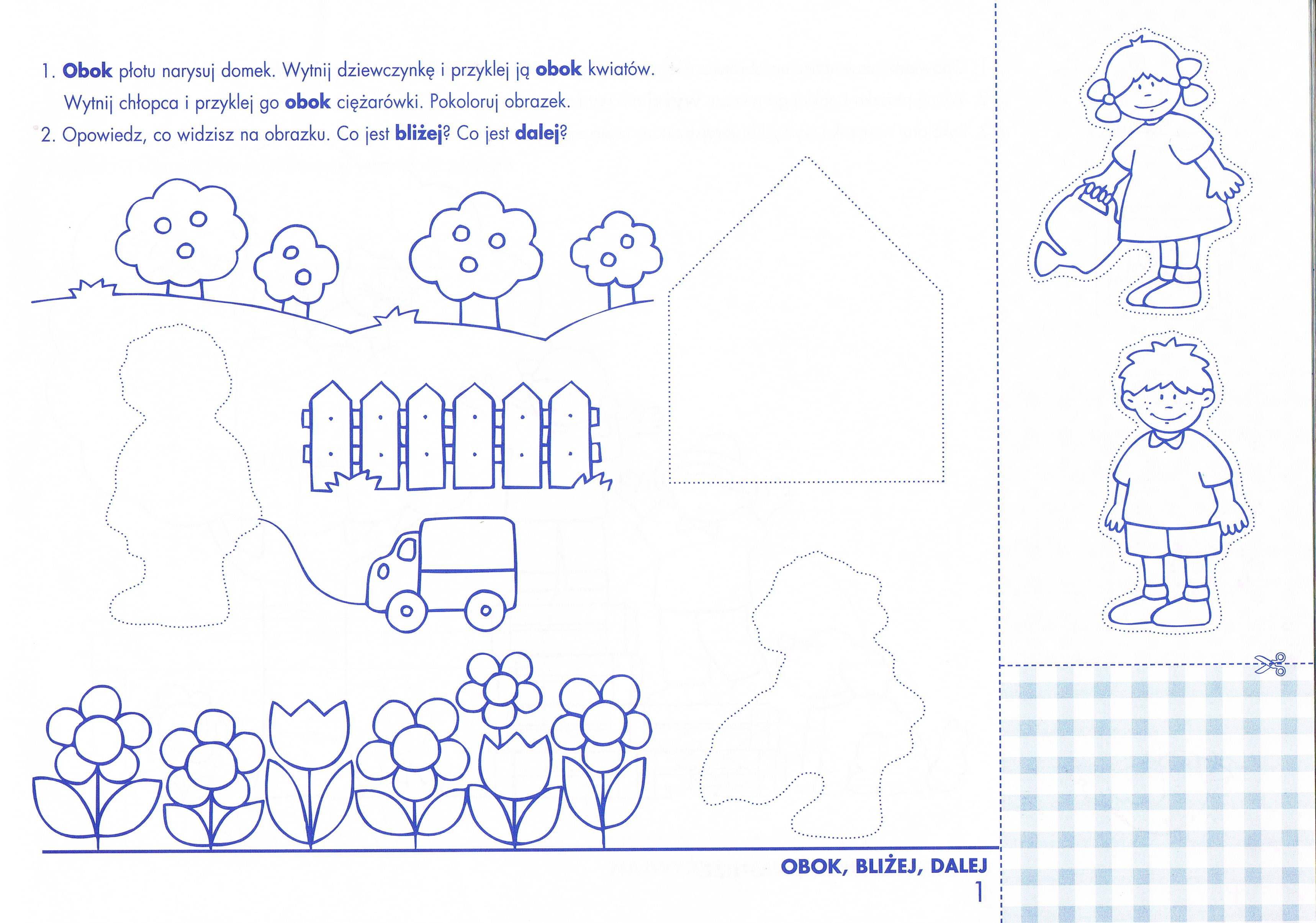 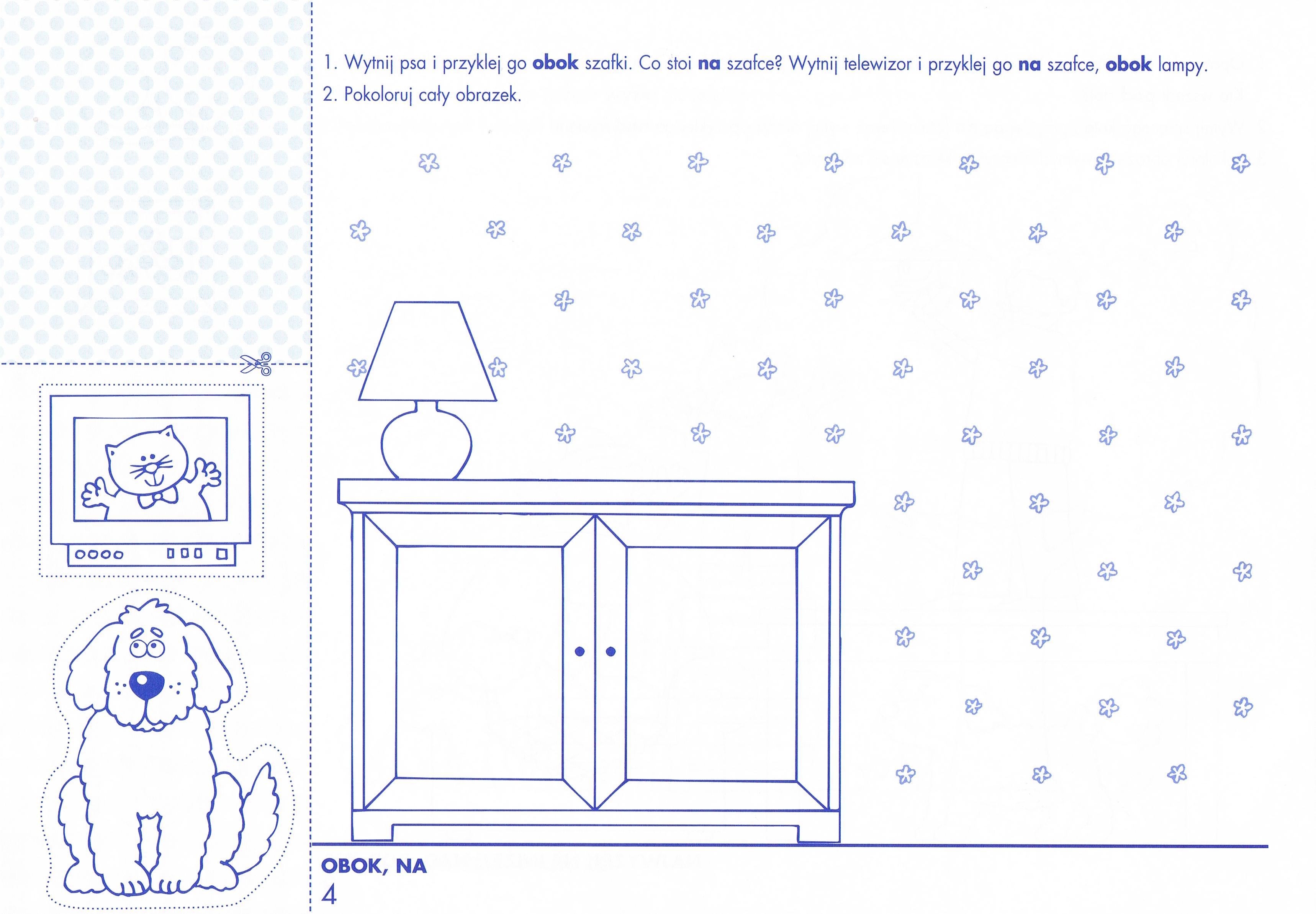 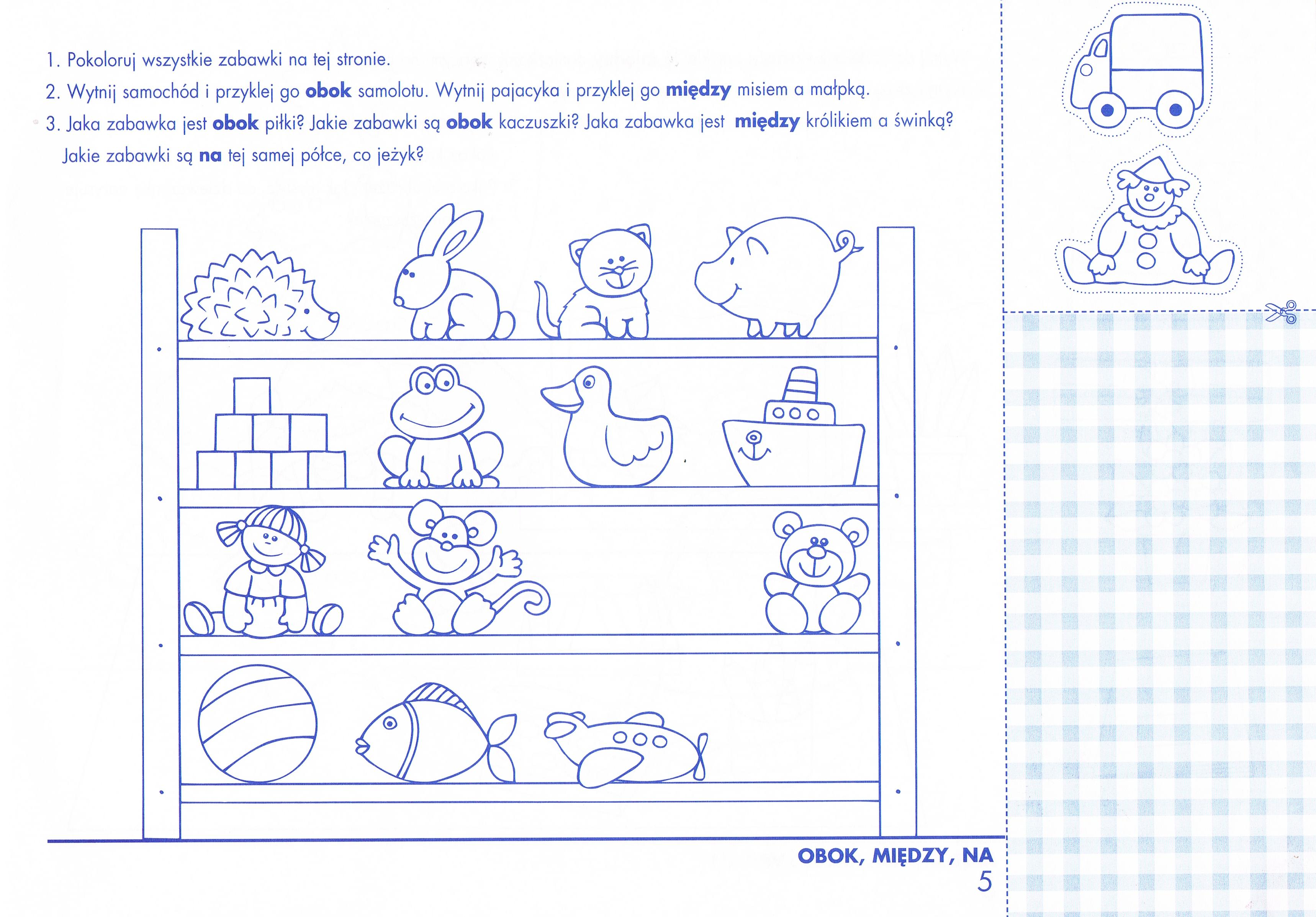 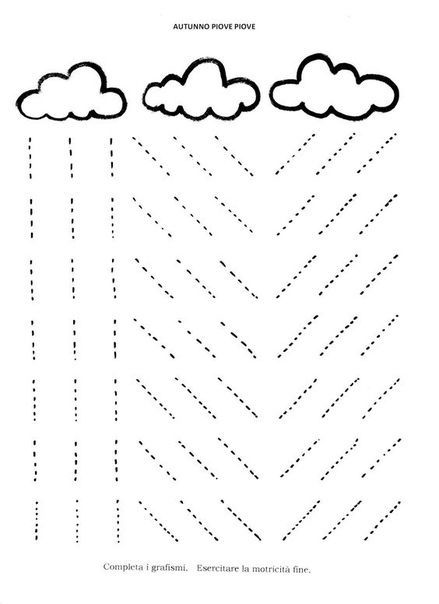 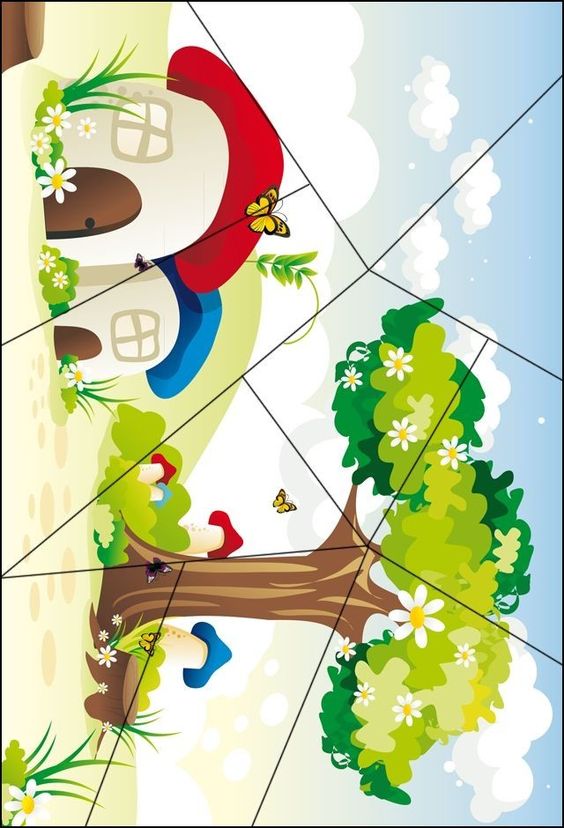 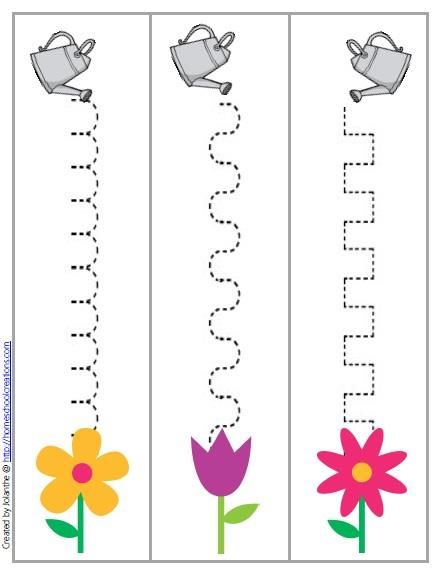 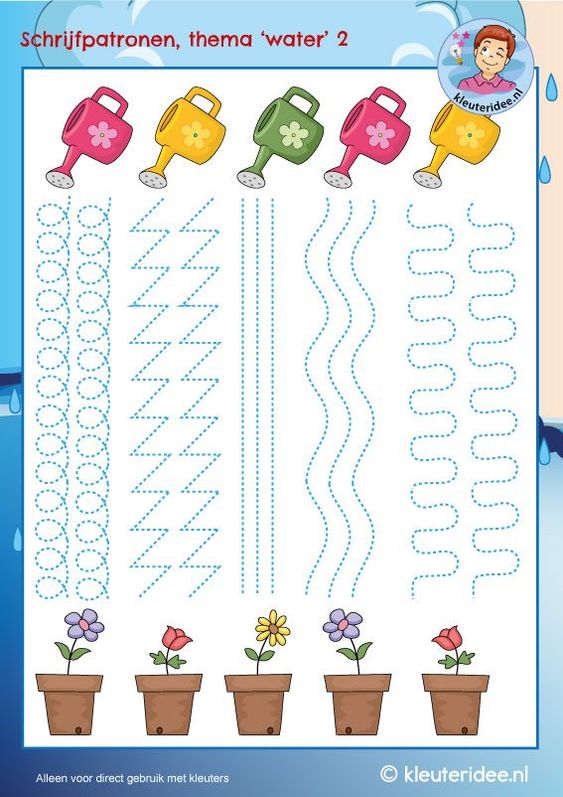 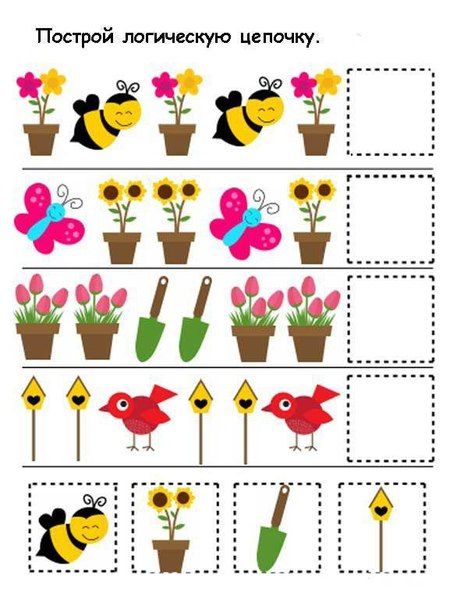 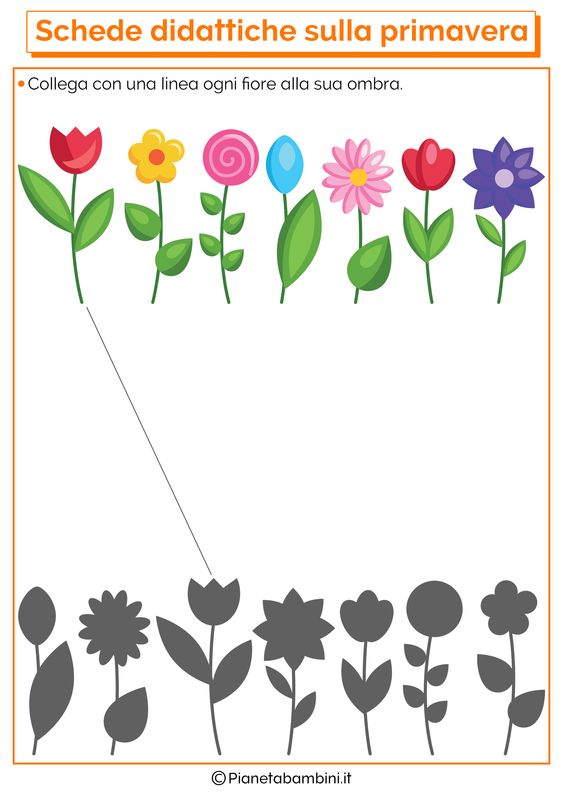 PRZYKŁADY PRAC PLASTYCZNO- TECHNICZNYCH, KTÓRE MOŻECIE WYKONAĆ PAŃSTWO Z DZIECIEM  DOMU1. WIOSENNA DŻDZOWNICA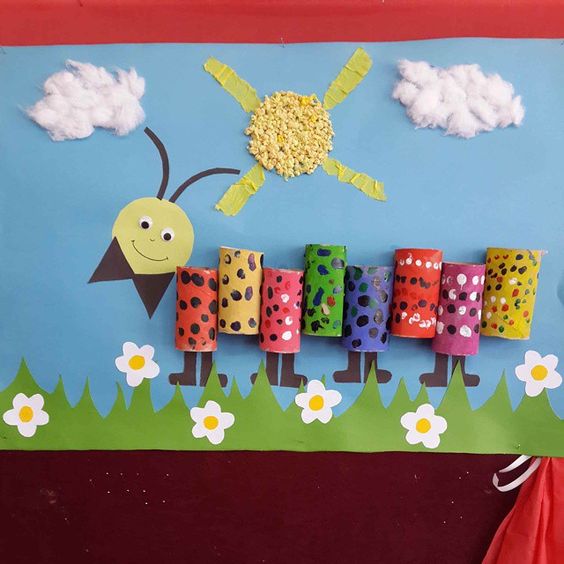 2. WIOSENNE KWIATY Z DŁONI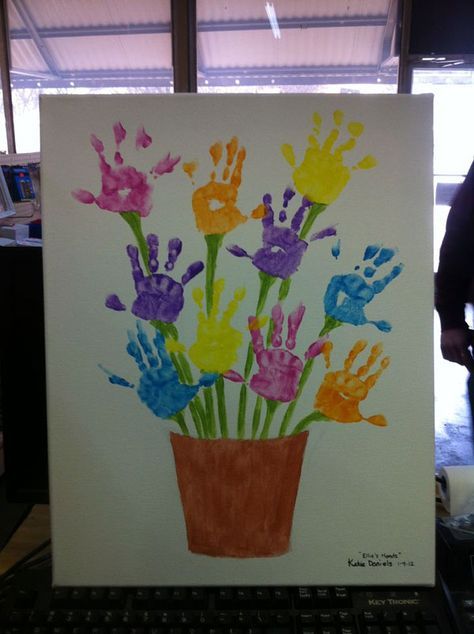 3. TULIPANY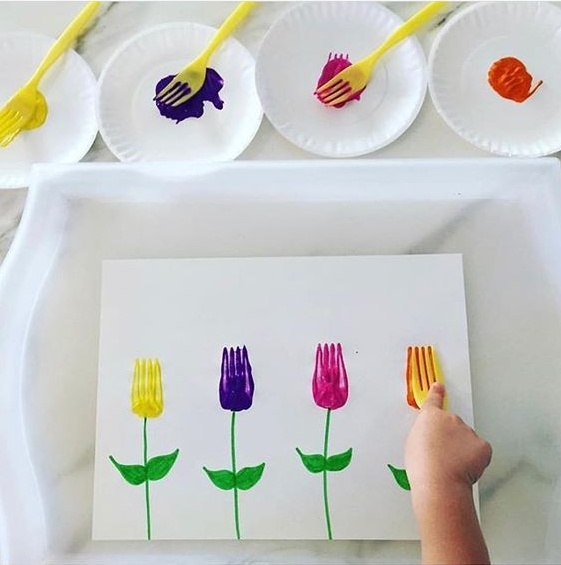 4. UKWIECONE DRZEWO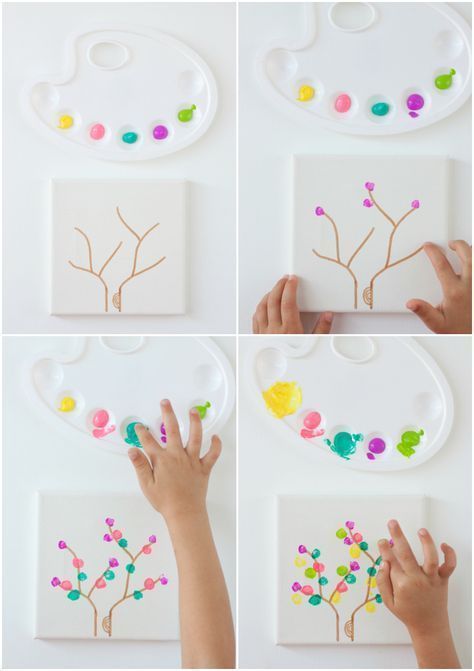 5. Wiosenna łąka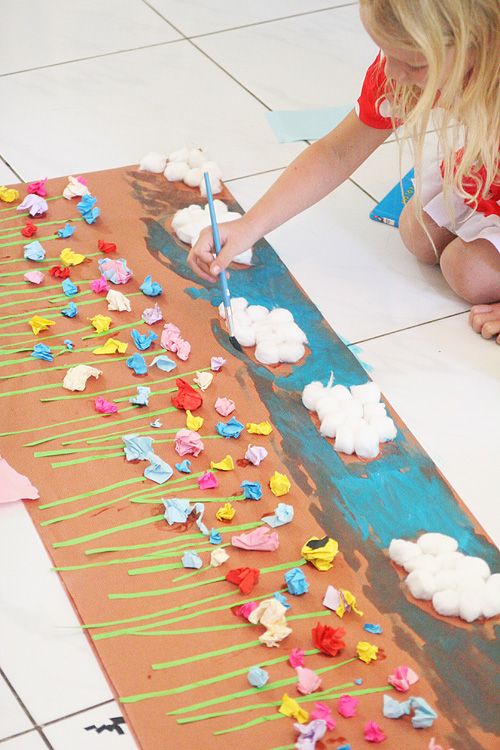 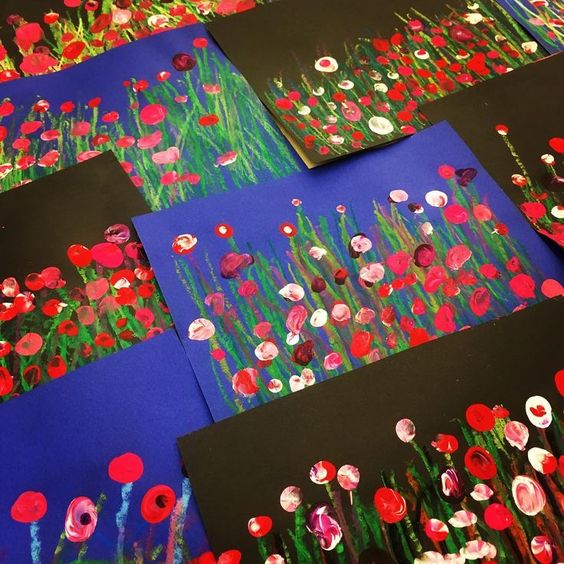 6. Marzanna 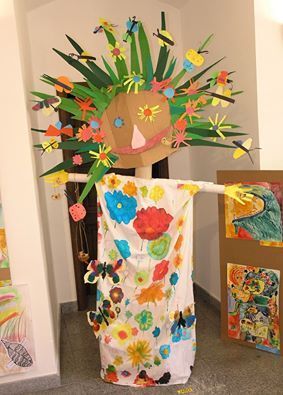 7. Bazie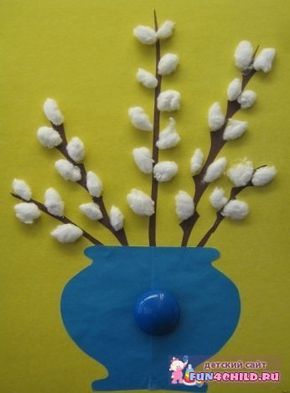 